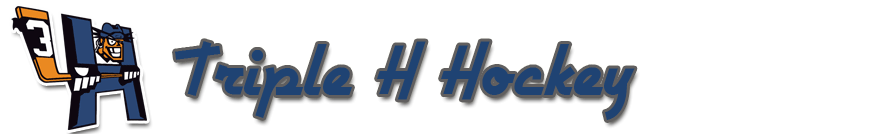 Presents…YOUTH SUMMERPICK-UP HOCKEYA FUN SUMMER NIGHT PICK-UP GAME FOR YOUTH HOCKEY PLAYERS BORN 2002THRU 2009!All Games will be at NORTHSTAR ICE SPORTS in WestboroughMite and Squirt Division(2006-2009) is on Monday Nights at 6:30 PM on these dates 5/23, 6/6, 6/13, 6/20, 7/11, 7/18, 7/25, 8/1, 8/8, 8/15Peewee and Bantam Division(2002-2005) is on Thursday Nights at 6:30 PM on these dates 5/26, 6/2, 6/9, 6/16, 7/14, 7/21, 7/28, 8/4, 8/11, and 8/1810 Sessions for each age group, each Session is 60 minutesNo ice for the last week in June and the first week of July Limited to 30 skaters for each Division (first come first serve)Goalies free (must have equipment and need to submit a waiver)Focus on one skill each week followed by a pick-up gameEach game will be two 20 minute periodsUSA Hockey Certified CoachesCost = $135.00Jersey includedFor information or to register Contact Dennis Serocki -  dmserocki@hotmail.com Harry Gaston – harryg1969@yahoo.comMail Signed application/waiver and check payable to: Dennis Serocki, 38 Rogers Road, Holliston, MA 01746Triple H Hockey is an independent program and not affiliated with Shrewsbury Youth HockeyTriple H Summer HockeyPlayers Last Name:__________________________	Players First Name:_____________________________Parent/Guardian’s Name __________________________________________________________________Date of Birth:_____________________________	Position:______________________________________Address:________________________________________________________________________________City:_____________________________________ 	State:_______________	Zip:__________________Home Phone:(______)______________________	Emergency/Cell Phone:(______)___________________Email Address:___________________________________________________________________________I UNDERSTAND AND AGREE, ON BEHALF OF MY CHILD/WARD, MYSELF, MY HEIRS, ASIGNS, PERSONAL REPRESENTATIVES AND NEXT OF KIN, THAT MY EXECUTION OF THIS DOCUMENT CONSITUTES: an unqualified assumption of all risks associated with participation in this program by my minor child/ward even if arising from negligence, or gross negligence, including any compounding or aggravation of injuries caused by negligent rescue operations or procedures, of the program organizer and any persons associated with it and the program including, without limiting the generality of the foregoing, its officers, directors, officials, agents and/or employees, other participants, sponsors, advertisers, owners and/or lessors of the premises to conduct the program, sanctioning bodies, medical or rescue personnel (the releases), of and from with the respect to all injury, disability, death or loss or damage to person or property whether arising from the negligence, or negligent rescue of or by the foregoing or otherwise, and an understanding not to sue the releases for any loss, injury, costs or damages of any form or type, howsoever caused or arising, and whether directly or indirectly from the participation of my minor child/ward in the program, and an agreement to indemnify, and to save and hold harmless the releases, and each of them, from any litigation expense, legal fees, liability, damage, award or cost, of any form or type whatsoever, they may incur due to any claim made against them or any one of them whether the claim is based on the negligence or the gross negligence of the releases or otherwise.I have read this document thoroughly. I sign this document voluntarily and without inducement.Signature of Parent/Guardian                  	Date                        		Printed Name of Parent/GuardianAmount Paid ____________________	Date Paid ______________________	 Method _________________________